EDITAL Nº 33/2024“Abre inscrições para Contratação Temporária por Excepcional Interesse Público de 03 (três) Técnicos de Enfermagem (40h).”	RITA DE CÁSSIA CAMPOS PEREIRA, Prefeita Municipal de Muitos Capões, Estado do Rio Grande do Sul, no uso de suas atribuições legais, torna público aos interessados que estão abertas as inscrições para CONTRATO TEMPORÁRIO POR EXCEPCIONAL INTERESSE PÚBLICO para 03 (três) Técnicos de Enfermagem (40h), autorizado pela Lei Municipal nº 1.227/2024.1 – Da carga horária, da remuneração, prazo de contratação, direitos e inscrições.A carga horária será de 40 (quarenta) horas semanais.Será pago, a título de remuneração, para o cargo de Técnico em Enfermagem, o valor de R$ 2.926,57 (dois mil, novecentos e vinte e seis reais e cinquenta e sete centavos).A contratação temporária será pelo prazo de 01 (um) ano, nos termos do art. 233 e seguintes da Lei Municipal nº 062/1998 e o art. 37, IX da CF/88.Os direitos do contratado serão de acordo com art. 237, da Lei nº 062/1998. 1.5)             As inscrições serão realizadas no período de 17/04/2024 a 23/04/2024, no horário das 8h às 12h e das 13h às 17h, na Protocolo Geral do Município, sito na Rua Dorval Antunes Pereira, 950, nesta cidade de Muitos Capões.2 – Critérios para a seleção:1º) área pública no cargo pretendido:- De 0 a 1 ano e onze meses de experiência na área pública: 4 pontos- De 2 anos a 4 anos e onze meses de experiência na área pública: 5 pontos- Mais de 5 anos de experiência na área pública: 6 pontos2º) área privada no cargo pretendido: - De 0 a 1 ano e onze meses de experiência na área privada: 2 pontos- De 2 anos a 4 anos e onze meses de experiência na área privada: 3 pontos- Mais de 5 anos de experiência na área privada: 4 pontos3º) titulação;-Graduação  na área de enfermagem (independentemente do número) 3 pontos - Pós-graduação  da saúde (independentemente do número): 5 pontos- Mestrado na área de saúde  (independentemente do número): 7 pontos- Doutorado na área de saúde (independentemente do número): 10 pontos4º) certificado de capacitações na área, a partir de 8 horas;- 0,20 pontos cada certificadoNo caso de empate será levado em consideração:1º) maior tempo de serviço na esfera pública;2º) maior tempo de serviço na esfera privada;3º) maior número de titulação;4º) maior número de certificado de capacitações;5º) maior tempo de conclusão do curso técnico;6°) o candidato mais velho.4 – Documentação necessária para a inscrição no processo seletivo simplificado:a) cópia da carteira de identidade e CPF ou outro documento de identificação pessoal que contenha as numerações acima solicitadasb)  inscrição no Conselho Regional de Enfermagem do Rio Grande do Sul, como técnico em enfermagem;c) certificado de conclusão do curso de técnico em enfermagem;d) preenchimento do formulário constante no anexo I.5- Sendo convocado a assumir o cargo, o selecionado deverá dirigir-se à Secretaria de Administração do Município para a entrega dos documentos exigidos para a contratação, de acordo com a listagem a ser fornecida por esta, no prazo de 03 (três) dias, a contar do chamamento.			Registre-se e publique-se.GABINETE DA PREFEITA DE MUITOS CAPÕES, 17 de abril de 2024.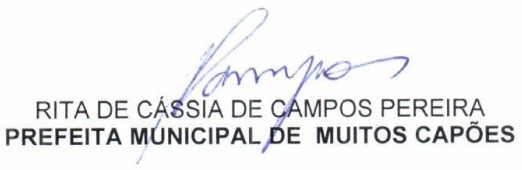 ANEXO IFICHA DE INSCRIÇÃODADOS PESSOAIS1.1 - Nome Completo: _____________________________________________________________1.2 – Filiação: _______________________________________________________________1.3 – Nacionalidade: _______________________________________________________________1.4 – Naturalidade: _______________________________________________________________1.5 – Data de Nascimento: __________________________________________________________1.6 – Estado Civil: _______________________________________________________________2. DADOS DE IDENTIFICAÇÃO:2.1 – Carteira de Identidade e órgão expedidor: _________________________________________2.2 - Cadastro de Pessoa Física - CPF: ________________________________________________2.3 – Título de Eleitor ____________________ Zona: _______________ Seção: ______________2.4 – Endereço Residencial: ________________________________________________________2.5 – Telefone e Celular: ___________________________________________________________3. Informações Adicionais:__________________________________________________________________________________________________________________________________________________________________________________________________________________________________________________________________________ de _____________de ______ _____________________________________Assinatura do Candidato